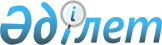 Об утверждении размеров квоты приема при поступлении на учебу в организации образования, реализующие образовательные программы технического, профессионального и послесреднего образованияПриказ Министра просвещения Республики Казахстан от 15 августа 2023 года № 261. Зарегистрирован в Министерстве юстиции Республики Казахстан 17 августа 2023 года № 33298
      В соответствии с подпунктом 235-16) пункта 15 Положения о Министерстве просвещения Республики Казахстан, утвержденного постановлением Правительства Республики Казахстан от 19 августа 2022 года № 581, ПРИКАЗЫВАЮ:
      1. Утвердить размеры квоты приема при поступлении на учебу в организации образования, реализующие образовательные программы технического, профессионального и послесреднего образования, от утвержденного государственного образовательного заказа для:
      1) граждан из числа лиц с инвалидностью первой или второй группы, лиц с инвалидностью с детства, детей с инвалидностью – 1 процент;
      2) ветеранов боевых действий на территории других государств, ветеранов, приравненных по льготам к ветеранам Великой Отечественной войны, – 0,5 процента;
      3) граждан из числа сельской молодежи на обучение по образовательным программам, определяющим социально-экономическое развитие села, – 35 процентов;
      4) лиц казахской национальности, не являющихся гражданами Республики Казахстан, - 4 процента;
      5) детей-сирот и детей, оставшихся без попечения родителей, а также граждан Республики Казахстан из числа молодежи, потерявших или оставшихся без попечения родителей до совершеннолетия, - 1 процент;
      6) граждан Республики Казахстан из числа сельской молодежи, переселяющихся в регионы, определенные Правительством Республики Казахстан, – 5 процентов;
      7) детей из семей, в которых воспитывается четыре и более несовершеннолетних детей, – 5 процентов;
      8) детей из числа неполных семей, имеющих данный статус не менее трех лет, – 1 процент;
      9) детей из семей, воспитывающих детей с инвалидностью с детства, лиц с инвалидностью первой или второй группы, – 1 процент.
      2. Департаменту технического и профессионального образования Министерства просвещения Республики Казахстан в установленном законодательством Республики Казахстан порядке обеспечить:
      1) государственную регистрацию настоящего приказа в Министерстве юстиции Республики Казахстан;
      2) размещение настоящего приказа на интернет-ресурсе Министерства просвещения Республики Казахстан после его официального опубликования;
      3) в течение десяти рабочих дней после государственной регистрации настоящего приказа в Министерстве юстиции Республики Казахстан представление в Юридический департамент Министерства просвещения Республики Казахстан сведений об исполнении мероприятий, предусмотренных подпунктами 1) и 2) настоящего пункта.
      3. Контроль за исполнением настоящего приказа возложить на курирующего вице-министра просвещения Республики Казахстан.
      4. Настоящий приказ вводится в действие по истечении десяти календарных дней после дня его первого официального опубликования.
      "СОГЛАСОВАН"Министерство культуры и спорта Республики Казахстан
      "СОГЛАСОВАН"Министерство здравоохранения Республики Казахстан
					© 2012. РГП на ПХВ «Институт законодательства и правовой информации Республики Казахстан» Министерства юстиции Республики Казахстан
				
      Министр просвещения  Республики Казахстан 

Г. Бейсембаев
